GuyanaGuyanaGuyanaAugust 2024August 2024August 2024August 2024MondayTuesdayWednesdayThursdayFridaySaturdaySunday1234Emancipation Day5678910111213141516171819202122232425262728293031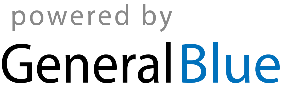 